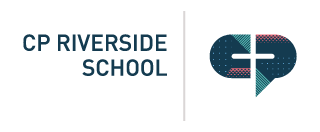 REFERRAL FORM 2020/21Please complete ALL sections of this form to ensure a successful referral to CP Riverside School.  The details you provide are CONFIDENTIAL and will be classed as personal data under the General Data Protection Regulation.  The form is designed to be completed electronically and boxes will expand as you type.  It is essential that copies of all recent attendance certificates, positive and negative behaviour logs and academic progress/achievement reports are sent to support this referral.  Failure to supply supporting documentation may delay the referral process and the date of admission.  Once completed the form should be emailed to referrals@cpriverside.co.ukCOMMISSIONER’S PROFILESTUDENT’S PROFILEEMERGENCY CONTACT DETAILSATTENDANCE PROFILEEXCLUSION HISTORY OVER THE LAST 12 MONTHS      ACADEMIC PROFILEAttitude to Learning KeyBaseline Assessments:Qualifications Already Achieved:Post-16 Aspirations:SEND/MEDICAL PROFILESEND INTERVENTION HISTORYPlease list any intervention that has taken place in the last 12 monthsINDIVIDUAL STUDENT RISK ASSESSMENTADDITIONAL RISKS AND VULNERABILITIESPlease highlight relevant area(s) of risk below:EXTERNAL AGENCY INVOLVEMENTPlease state whether any assessment is in progress or has been requested. Also attach any other relevant informationThis form has been completed by:General Data Protection Statement:In accordance with the General Data Protection Regulation (2018) the personal information collected on this form will be stored and processed electronically to manage this referral and will be stored on the student’s record. It will not ordinarily be disclosed to anyone outside the School without first seeking permission, unless there is a statutory reason for doing so.School/ Academy/ Local AuthorityPrimary Contact PersonPrimary Contact NumbersLand linePrimary Contact NumbersMobilePrimary Contact Email AddressSENCo Contact NameSENCo Contact Email AddressPurchase Order or Finance ContactCommissioning School PrincipalDate of ReferralReason(s) for Referral (Please highlight the relevant reason(s) for referral)Student has already accessed a range of interventions in mainstream school without significant impactStudent has already accessed a range of interventions in mainstream school without significant impactReason(s) for Referral (Please highlight the relevant reason(s) for referral)Student has explored their school’s in-house inclusion facility and is still presenting significant challengeStudent has explored their school’s in-house inclusion facility and is still presenting significant challengeReason(s) for Referral (Please highlight the relevant reason(s) for referral)Student would benefit from a personalised education and small class sizes to stabilise behaviour and aid progress and achievementStudent would benefit from a personalised education and small class sizes to stabilise behaviour and aid progress and achievementReason(s) for Referral (Please highlight the relevant reason(s) for referral)Student has a clear need for a different learning model and opportunities as offered at CP Riverside SchoolStudent has a clear need for a different learning model and opportunities as offered at CP Riverside SchoolReason(s) for Referral (Please highlight the relevant reason(s) for referral)Other reason (please specify)Other reason (please specify)Type of Referral(Please highlight the relevant type of referral)A full time Year 8 placement with a view to a return to school for Year 9A full time Year 8 placement with a view to a return to school for Year 9Type of Referral(Please highlight the relevant type of referral)A full time Key Stage 3 placement through to the end of Year 9A full time Key Stage 3 placement through to the end of Year 9Type of Referral(Please highlight the relevant type of referral)A full time Key Stage 4 placement until the end of Year 11A full time Key Stage 4 placement until the end of Year 11Type of Referral(Please highlight the relevant type of referral)A part time Key Stage 4 placement until the end of Year 11 subject to availabilityA part time Key Stage 4 placement until the end of Year 11 subject to availabilityStudent’s NameDate of BirthAgeCurrent School YearGenderStudent’s Home AddressAccessibility RequirementsUnique Learner Number (ULN)Unique Pupil Number (UPN)Unique Pupil Number (UPN)Unique Pupil Number (UPN)Does the student fall into a pupil premium group?Does the student fall into a pupil premium group?YES(If YES, highlight the relevant PP categories below)NOLooked after child or Previous Looked after childAdopted ChildService childService childEligible for free school mealsPrevious entitlement to Free School MealsOther (please specify)Other (please specify)Name of Parent or CarersName:Name:Name:Relationship:Name of Parent or CarersContactNumber(s)ContactNumber(s)Mobile:Name of Parent or CarersContactNumber(s)ContactNumber(s)Landline:Address (If different from above)Emergency Contact DetailsName:Name:Name:Relationship:Emergency Contact DetailsContactNumber(s)Mobile:Mobile:Emergency Contact DetailsContactNumber(s)Landline:Landline:Address (If different from above)Year 8Year 9Year 10Year 11Present Attendance %Authorised absence %Unauthorised absence %Recorded latesNumber of fixed term exclusionsEWO involvementYES / NOYES / NOYES / NOYES / NOEWO Contact DetailsDate of last attendanceDates of ExclusionDates of ExclusionLength of Exclusion (Days)Reason for ExclusionIntervention/Prevention Measures Put in Place on Return to SchoolFromToLength of Exclusion (Days)Reason for ExclusionIntervention/Prevention Measures Put in Place on Return to SchoolSubjects Studied This YearCurrently Working at Grade (KS3/GCSE/FS/Equivalent)Date of AssessmentAttitude to LearningEnglishMaths1 – Outstanding2 – Good3 – Requires Improvement4 – PoorReading Age (YY:MM)Chronological Age when Tested (YY:MM)Qualification NameAwarding BodyLevelGradeDate AchievedPlease provide an indication of the student’s current career aspirations.Does the student have a diagnosed SEND/Medical need? If YES please state and give details belowDoes the student have a diagnosed SEND/Medical need? If YES please state and give details belowYES / NODoes the student have any other SEN/AEN?                                                            If YES please state and give details belowDoes the student have any other SEN/AEN?                                                            If YES please state and give details belowYES / NODoes the student have a current Education Health Care Plan (EHCP)?YES / NOIf YES please attach a copyDoes the student have an Individual Education Plan or similar in place?                             YES / NOIf YES please attach a copyDoes the student have a risk assessment in place?                                         YES / NOIf YES please attach a copyDoes the student have any examination access requirements in place?       YES / NOIf YES please attach evidenceDoes the student…If YES please describe / provide detailsIf YES please describe / provide detailsHave any physical needs that require reasonable adjustment to be made to the learning environment?Self-administer any prescribed medication that requires adult supervision during the school day?Require an adult to administer any medication on their behalf during the school day?Reason for InterventionWork Undertaken During InterventionImpact of interventionSituation/RiskComments or control measuresRisk LevelLow Medium HighAt homeBeing transportedWhilst off siteBreak/Lunch timesRelationships with adultsLikelihood of abscondingLikelihood of carrying a weaponLikelihood of involvement with illegal substancesLikelihood of self-harmLikelihood of engaging sexually with another studentLikelihood of risk to others (violence)Self-control or ability to regulateAbility to use the internet safelyRelationships with peersRelationships with staffAdaptability to new situationsFollowing instructionsAbility to handle stressAbility to resolve conflict & move onAcceptance of correctionAccepts responsibility for actionsOther important/relevant information:Strategies to respond to any concerns:CurrentSocial CareInvolvementPreviousSocial CareInvolvementCurrent Multi Agency InvolvementWitnessedTraumaDoes Not Live with BirthParentsKnown Child Protection ConcernsAggressive / Erratic Parent(s)Risk of Missing EpisodesCurrent/Previous Substance MisuseAt Risk of Offending / Has OffendedRisk of Child Sexual ExploitationAllegations Made Against Members of StaffAt Risk of Self Harm or Has Self HarmedAt Risk of RadicalisationRisk of Peer on Peer AbuseIncidents of Racial AbusePhysical Assault or RestraintVerbal AssaultBullyingDamage to PropertyArsonTheft and StealingRisk of Inappropriate Internet UsagePoor Social Interaction / WithdrawnYoung CarerAt Risk of Becoming NEETKnown to Be Sexually ActiveIncidents of Absconding Off SiteSelf-removal From LessonsPrevious Incidents on Trips / VisitsCurrent(Please tick)Expired(Please tick)Contact NameContact Details(Telephone and Email)Assessment or Intervention to DateYJSPoliceCAMHSNottingham FuturesEducational PsychologistSocial careOtherName:Position:Organisation:Date: